St Aidan’s Primary School & Nursery Class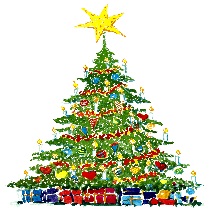 December 2017School telephone number – 01698 522702NEWSLETTERThis month has been very busy.  We are all looking forward to the Christmas break and we have a few things to tell you… Christmas Fayre 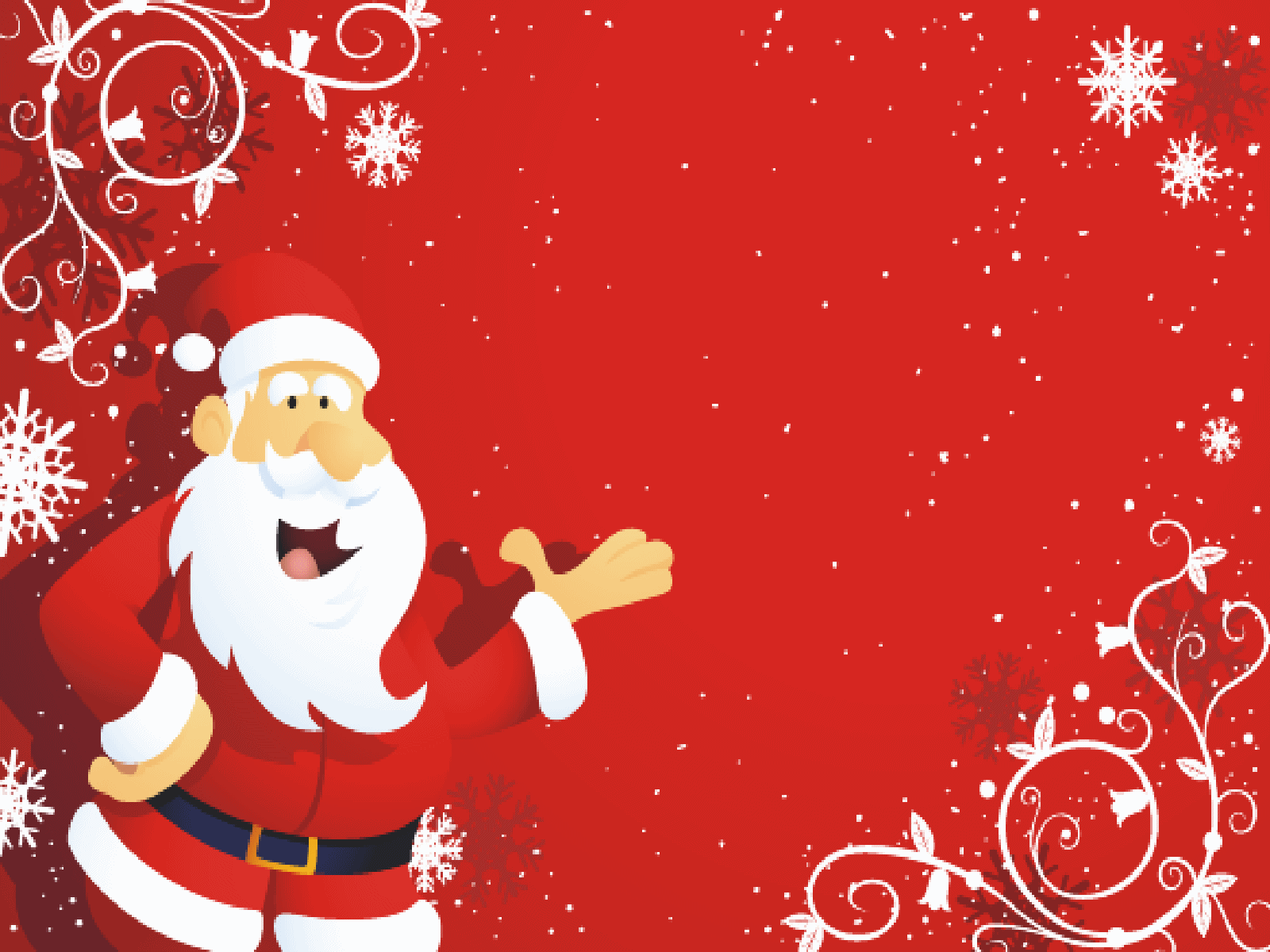 Thank you to everyone who supported this.  It was a fantastic community event and we raised £1252.10Thank you to all staff and to our marvellous Parent Council for their input.  Infant Nativity “One Night in Bethlehem”  Thank you to our school staff team for their hard work and dedication.  The children were outstanding and a credit to you all.  I’m sure you’ll agree that the Nativity very much reminds us all of what Christmas means.  Nursery Nativity “Little Blue Star”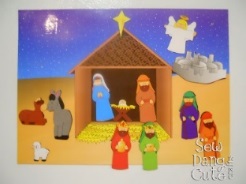 Thank you to all of our Nursery staff who led the children in this.  The children were fantastic.  Thank you also to Miss McGregor for all her support. StaffingMrs Bridge will be taking up a new post within NLC, I’d like to take this opportunity to thank Mrs Bridge for her many years’ service to the St Aidan’s community and wish her the very best of luck in her new role.Congratulations to Mrs McArthur who is expecting a baby in May. We are delighted with this wonderful news.Mrs Jankauskiene has returned to work on a phased return. Both Miss Jones and Mrs Jankauskiene will job share P5 during this phase. Welcome back Mrs Jankauskiene !Infant Registration 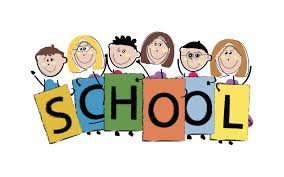 Please note that the registration of Infant Beginners will take place on Monday 15th – Friday 19th January 2018 in the school. Children can be registered in St Aidan’s at the following times: Monday 15th Jan: 		1.30pm - 4pmTuesday 16th Jan: 		9.30am - 12.30pmWednesday 17th Jan: 	1.30pm – 4pmThursday 18th Jan: 	9.30am – 12.30pmFriday 19th Jan: 		1.30pm – 3.30pmChildren who will be the age of 5 years between 1st March 2018 and 28th February 2019 should be registered during this week. Please bring with you:	A birth certificateProof of address (Council Tax Notice)				Baptismal certificate (if applicable)School Closure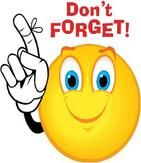 We close on Friday 22nd December at 2.30pm.for all children (including bus children)  School reopens on Monday 8th January 2018 at 9am. Please inform anyone who is picking your child/children up from school/bus of the early dismissal time.On behalf of my staff, I would like to wish you all a very happy and peaceful Christmas.  We look forward to working in partnership with you all in 2018. Mrs McLeanHead Teacher 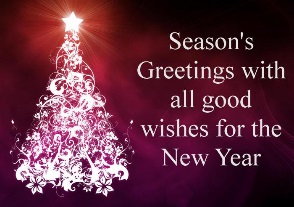 